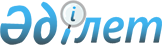 Батыс Қазақстан облысы бойынша 2016-2018 жылдары субсидиялауға жататын әлеуметтік мәні бар автомобиль қатынастар тізбелерін айқындау туралы
					
			Күшін жойған
			
			
		
					Батыс Қазақстан облыстық мәслихатының 2016 жылғы 22 шілдедегі № 5-4 шешімі. Батыс Қазақстан облысының Әділет департаментінде 2016 жылғы 12 тамызда № 4517 болып тіркелді. Күші жойылды - Батыс Қазақстан облыстық мәслихатының 2018 жылғы 7 желтоқсандағы № 21-10 шешімімен
      Ескерту. Күші жойылды - Батыс Қазақстан облыстық мәслихатының 07.12.2018 № 21-10 шешімімен (алғаш ресми жарияланған күнінен кейін күнтізбелік он күн өткен соң қолданысқа енгізіледі).

      Қазақстан Республикасының 2001 жылғы 23 қаңтардағы "Қазақстан Республикасындағы жергілікті мемлекеттік басқару және өзін-өзі басқару туралы", 2003 жылғы 4 шілдедегі "Автомобиль көлігі туралы" Заңдарына және Қазақстан Республикасы Инвестициялар және даму Министрі міндетін атқарушының 2015 жылғы 25 тамыздағы № 883 "Әлеуметтік маңызы бар жолаушылар тасымалдарын жүзеге асырумен байланысты тасымалдаушылардың шығындарын бюджет қаражаты есебінен субсидиялау қағидаларын бекіту туралы" (Қазақстан Республикасының Әділет министрлігінде 2015 жылғы 4 желтоқсанда № 12353 болып тіркелген) бұйрығына сәйкес Батыс Қазақстан облыстық мәслихаты ШЕШІМ ҚАБЫЛДАДЫ:

      1. Батыс Қазақстан облысы бойынша 2016-2018 жылдары субсидиялауға жататын әлеуметтік мәні бар автомобиль қатынастардың мынадай тізбелері:

      1) Батыс Қазақстан облысы бойынша ауданаралық (қалааралық облысішілік) автомобиль қатынастардың тізбесі 1-қосымшаға сәйкес;

      2) Батыс Қазақстан облысы бойынша ауылдық және ауданішілік автомобиль қатынастардың тізбесі 2-қосымшаға сәйкес;

      3) қалалық және қала маңындағы автомобиль қатынастарының тізбесі 3-қосымшаға сәйкес айқындалсын.

      Ескерту. 1-тармаққа өзгеріс енгізілді – Батыс Қазақстан облыстық мәслихатының 16.03.2018 № 16-5 шешімімен (алғаш ресми жарияланған күнінен кейін күнтізбелік он күн өткен соң қолданысқа енгізіледі).

      2. Батыс Қазақстан облыстық мәслихат аппаратының басшысы (А.Сұлтанов) осы шешімнің әділет органдарына мемлекеттік тіркелуін, "Әділет" ақпараттық-құқықтық жүйесінде және бұқаралық ақпарат құралдарында оның ресми жариялануын қамтамасыз етсін.

      3. Осы шешім алғаш ресми жарияланған күнінен кейін күнтізбелік он күн өткен соң қолданысқа енгізіледі. Батыс Қазақстан облысы бойынша 2016-2018 жылдары субсидиялауға жататын
әлеуметтік мәні бар ауданаралық (қалааралық облысішілік)
автомобиль қатынастардың тізбесі Батыс Қазақстан облысы бойынша 2016-2018 жылдары субсидиялауға жататын әлеуметтік мәні бар ауылдық және ауданішілік автомобиль қатынастардың тізбесі
      Ескерту. 2-қосымша жаңа редакцияда - Батыс Қазақстан облыстық мәслихатының 16.03.2018 № 16-5 шешімімен (алғаш ресми жарияланған күнінен кейін күнтізбелік он күн өткен соң қолданысқа енгізіледі). Орал қаласы бойынша 2016-2018 жылдары субсидиялауға жататын әлеуметтік маңызы бар қалалық және қала маңындағы маршруттардың тізбесі
      Ескерту. 3-қосымша жаңа редакцияда - Батыс Қазақстан облыстық мәслихатының 16.03.2018 № 16-5 шешімімен (алғаш ресми жарияланған күнінен кейін күнтізбелік он күн өткен соң қолданысқа енгізіледі).


					© 2012. Қазақстан Республикасы Әділет министрлігінің «Қазақстан Республикасының Заңнама және құқықтық ақпарат институты» ШЖҚ РМК
				
      Сессия төрағасы

Ж.Жақыпов

      Облыстық мәслихаттың хатшысы 

М.Құлшар
2016 жылғы 22 шілдедегі №5-4
Батыс Қазақстан облыстық
мәслихатының шешіміне
1-қосымша
№
Қатынастардың нөмірі
Қатынастардың атауы
Қатынастардың түрі
Аудандардың атауы
1
2
3
4
1
109
Орал қаласы – Тайпақ ауылы Тайпақ ауылы – Орал қаласы
облысішілік
Ақжайық
2
121
Орал қаласы – Ақсай қаласы Ақсай қаласы – Орал қаласы
облысішілік
Бөрлі
3
256
Орал қаласы – Сайқын ауылы Сайқын ауылы – Орал қаласы
облысішілік
Бөкей ордасы
4
151
Орал қаласы – Жаңақала ауылы Жаңақала ауылы – Орал қаласы
облысішілік
Жаңақала
5
136
Орал қаласы – Жәнібек ауылы Жәнібек ауылы – Орал қаласы
облысішілік
Жәнібек
6
211
Орал қаласы – Казталов ауылы Казталов ауылы – Орал қаласы
облысішілік
Казталов
7
212
Орал қаласы –Жалпақтал ауылы Жалпақтал ауылы – Орал қаласы
облысішілік
Казталов
8
196
Орал қаласы – Қаратөбе ауылы Қаратөбе ауылы – Орал қаласы
облысішілік
Қаратөбе
9
226
Орал қаласы – Бұлдырты ауылы Бұлдырты ауылы – Орал қаласы
облысішілік
Сырым
10
192
Орал қаласы – Тасқала ауылы Тасқала ауылы – Орал қаласы
облысішілік
Тасқала
11
61
Орал қаласы – Федоровка ауылы Федоровка ауылы – Орал қаласы
облысішілік
Теректі
12
277
Орал қаласы – Шыңғырлау ауылы Шыңғырлау ауылы – Орал қаласы
облысішілік
Шыңғырлау2016 жылғы 22 шілдедегі
Батыс Қазақстан облыстық
мәслихатының №5-4 шешіміне
2-қосымша
№
Қатынастардың нөмірі
Қатынастардың атауы
Қатынас-тардың түрі
Аудандардың атауы
1
2
3
4
5
1
1
Чапаев ауылы "Мұнай базасы" аялдамасы – "Жайық" аялдамасы
ауылдық
Ақжайық
2
1
Переметный ауылы "Пошта" аялдамасы – "Аудандық аурухана" аялдамасы
ауылдық
Зеленов
3
2
Переметный ауылы "Пошта" аялдамасы – "Элеватор" аялдамасы
ауылдық
Зеленов
4
1
Жәнібек ауылы "Д.Нурпеисова көшесі – Маметова көшесінің қиылысы" аялдамасы – Абай көшесі "Балдәурен" балабақшасы" аялдамасы
ауылдық
Жәнібек
5
2
Жәнібек ауылы "Водстрой көшесі" аялдамасы – Жұмаев көшесі, "Аудандық орталық аурухана" аялдамасы
ауылдық
Жәнібек
6
3
Жәнібек ауылы Чурин көшесі, "Теміржол вокзалы" аялдамасы – "Жеңіс көшесінің Оңтүстік жақ бөлігі" аялдамасы
ауылдық
Жәнібек
7
1
Казталов ауылы "Атамекен кафесі" аялдамасы – "Шекара заставасы" аялдамасы
ауылдық
Казталов
8
1
Жымпиты ауылы Қазақстан көшесі аялдамасы – Бердіғалиев көшесі аялдамасы
ауылдық
Сырым
9
1
Тасқала ауылы "С.Жақсығұлов" шағын ауданы" аялдамасы – "Сәулет" шағын ауданы" аялдамасы
ауылдық
Тасқала
10
1
Федоровка ауылы "Тәуелсіздік – Молодежная" аялдамасы – "Бейбітшілік–Молодежная" аялдамасы
ауылдық
Теректі
11
10
Переметное ауылы – Мичурино ауылы

Мичурино ауылы – Переметное ауылы
ауданішілік
Зеленов
12
12
Зеленое ауылы – Мичурино ауылы

Мичурино ауылы – Зеленое ауылы
ауданішілік
Зеленов
13
15
Белес ауылы – Мичурино ауылы

Мичурино ауылы – Белес ауылы
ауданішілік
Зеленов
14
13
Щапово ауылы – Мичурино ауылы

Мичурино ауылы – Щапово ауылы
ауданішілік
Зеленов
15
8
Железново ауылы – Мичурино ауылы

Мичурино ауылы – Железново ауылы
ауданішілік
Зеленов
16
8а
Железново ауылы – Переметное ауылы

Переметное ауылы – Железново ауылы
ауданішілік
Зеленов
17
2
Қараөзен ауылы – Жалпақтал ауылы

Жалпақтал ауылы – Қараөзен ауылы
ауданішілік
Казталов
18
3
Қараөзен ауылы – Казталов ауылы

Казталов ауылы – Қараөзен ауылы
ауданішілік
Казталов
19
6
Бостандық ауылы – Казталов ауылы

Казталов ауылы – Бостандық ауылы
ауданішілік
Казталов
20
7
Жалпақтал ауылы – Жаңажол ауылы

Жаңажол ауылы – Жалпақтал ауылы
ауданішілік
Казталов
21
8
Әжібай ауылы – Казталов ауылы

Казталов ауылы – Әжібай ауылы
ауданішілік
Казталов
22
1
Қарақамыс ауылы-Қаратөбе ауылы

Қаратөбе ауылы - Қарақамыс ауылы

(Қоржын ауылы арқылы)
ауданішілік
Қаратөбе
23
2
Егіндікөл ауылы - Қаратөбе ауылы

Қаратөбе ауылы - Егіндікөл ауылы

 (Ханкөл ауылы арқылы)
ауданішілік
Қаратөбе
24
3
Қалдығайты ауылы – Қаратөбе ауылы

Қаратөбе ауылы – Қалдығайты ауылы
ауданішілік
Қаратөбе
25
4
Шөптікөл ауылы – Қаратөбе ауылы

Қаратөбе ауылы – Шөптікөл ауылы
ауданішілік
Қаратөбе
26
1
Мереке ауылы – Тасқала ауылы

Тасқала ауылы – Мереке ауылы
ауданішілік
Тасқала
27
1
Шыңғырлау ауылы – Алмаз ауылы

Алмаз ауылы – Шыңғырлау ауылы
ауданішілік
Шыңғырлау
28
2
Шыңғырлау ауылы – Қараағаш ауылы

Қараағаш ауылы – Шыңғырлау ауылы
ауданішілік
Шыңғырлау
29
3
Шыңғырлау ауылы – Белогор ауылы

Белогор ауылы – Шыңғырлау ауылы
ауданішілік
Шыңғырлау2016 жылғы 22 шілдедегі
Батыс Қазақстан облыстық
мәслихатының №5-4 шешіміне
3-қосымша
№
Қатынастардың нөмірі
Қатынастардың атауы
Қатынастардың түрі
1
2
3
4
1
1
"Батыс Қазақстан облысы Ішкі істер департаменті" аялдамасы – "Конякин" көшесі" аялдамасы
қалалық
2
2
"Ет комбинаты" аялдамасы – "Көктем" шағынауданы" аялдамасы
қалалық
3
3
Мичурино ауылы – Меловые горки ауылы
қалалық
4
4
"КазТрансГаз" аялдамасы – Деркөл ауылы
қалалық
5
5
"Медициналық колледж" аялдамасы – "Жұлдыз" шағын ауданы" аялдамасы
қалалық
6
6
"Балауса" шағын ауданы" аялдамасы – "Жером" Мичурин ауылы аялдамасы
қалалық
7
7
"Балауса" шағын ауданы" аялдамасы – "Проселочная" көшесі" аялдамасы
қалалық
8
8
"Д.Қонаев" атындағы шағын аудан" аялдамасы – "Батыс Қазақстан облысы Ішкі істер департаменті" аялдамасы
қалалық
9
10
"Орталық базары" аялдамасы – "Подхоз" аялдамасы"
қалалық
10
12
Подстепное ауылы – "Батыс Қазақстан облысы Ішкі істер департаменті" аялдамасы
қалалық
11
13
"Темір жол бекеті" аялдамасы - "Ет комбинаты" аялдамасы
қалалық
12
14
"Батыс Қазақстан облысы Ішкі істері Департаменті" аялдамасы – "Желаево" аялдамасы"
қалалық
13
16
"Батыс Қазақстан облысы Ішкі істері Департаменті" аялдамасы – "Кумыска" аялдамасы"
қалалық
14
20
"Орталық базар" аялдамасы – "Автобекет" аялдамасы
қалалық
15
22
"КазТрансГаз" аялдамасы – "Медициналық колледж" аялдамасы
қалалық
16
23а
"Батыс Қазақстан облысы Ішкі істері Департаменті" аялдамасы – "Тополек" саяжайлары" аялдамасы"
қалалық
17
23б
"Орталық базары" аялдамасы - "Рассвет" саяжайлары" аялдамасы"
қалалық
18
23д
"Орталық базар" аялдамасы – "Водстрой" саяжайлары" аялдамасы
саяжайлық
19
24
"Ел Ырысы" базары" аялдамасы-"Барбастау" саяжайлары" аялдамасы
қалалық
20
27
"Батыс Қазақстан облысы Ішкі істер департаменті" аялдамасы - "Птичник" саяжайлары" аялдамасы
саяжайлық
21
28
"Орталық базар" аялдамасы – "Нефтегеология" саяжайлары" аялдамасы
саяжайлық
22
28а
"Орталық базар" аялдамасы – "Агропром" саяжайлары" аялдамасы
саяжайлық
23
28в
"Орталық базары" аялдамасы - "Водник" саяжайлары" аялдамасы"
қалалық
24
30д
"Батыс Қазақстан облысы Ішкі істері Департаменті" аялдамасы – "Асан" агрофирмасы" аялдамасы"
қалалық
25
32
"Орталық базары" аялдамасы - "Трекино" саяжайлары"
қалалық
26
33
"Батыс Қазақстан облысы Ішкі істер департаменті" аялдамасы - "Жұлдыз" шағын ауданы" аялдамасы
қалалық
27
35
"№5 Емхана" аялдамасы – "Жайық өзенінің жағалауы" аялдамасы
қалалық
28
39
"Жайық өзенінің жағалауы" аялдамасы - Мичурино ауылы 
қалалық
29
40
"Темір жол вокзалы" аялдамасы – "Яик" саяжайлары" аялдамасы"
қалалық
30
43
"Кузнечная көшесі" аялдамасы – остановка "Батыс Қазақстан облысы Ішкі істер департаменті" аялдамасы
қалалық
31
45
"№5 Емхана" аялдамасы – "Заря Востока" базары" аялдамасы
қалалық
32
49
"Облыстық аурухана" аялдамасы – "Кардиологиялық орталық" аялдамасы
қалалық
33
51
"Орталық базар" аялдамасы – Серебряково ауылы
қалалық
34
52
"Единства" көшесі" аялдамасы – "Темір жол бекеті" аялдамасы
қалалық
35
53
"Орталық базар" аялдамасы – Ветелки ауылы
қалалық
36
55
"Автобекет" аялдамасы – Мирное ауылы
қала маңы
37
57
"Автобекет" аялдамасы – Достык ауылы
қала маңы
38
64
"Автобекет" аялдамасы – Ақсуат ауылы
қала маңы
39
66
"Автобекет" аялдамасы – Новая жизнь ауылы
қала маңы
40
74
"Автобекет" аялдамасы – Трекино ауылы
қала маңы
41
77
"Автобекет" аялдамасы – Магистральное ауылы
қала маңы